Кафедра педагогики и андрагогики СПб АППОГБУ ИМЦ Невского района Санкт-ПетербургаГБОУ лицей № 329 Невского района Санкт-Петербурга
Городской семинар-практикум«Семь шагов активности»для педагогических работников образовательных учрежденийПРОГРАММА СЕМИНАРАМесто проведения: ГБОУ лицей № 329 Невского района Санкт-Петербурга;пр. Елизарова, д. 7Б Дата проведения: 27 марта 2023 годаНачало семинара: 11.30.  11.00- 11.30 Регистрация участников семинара11.30 - 12.00 Открытие семинара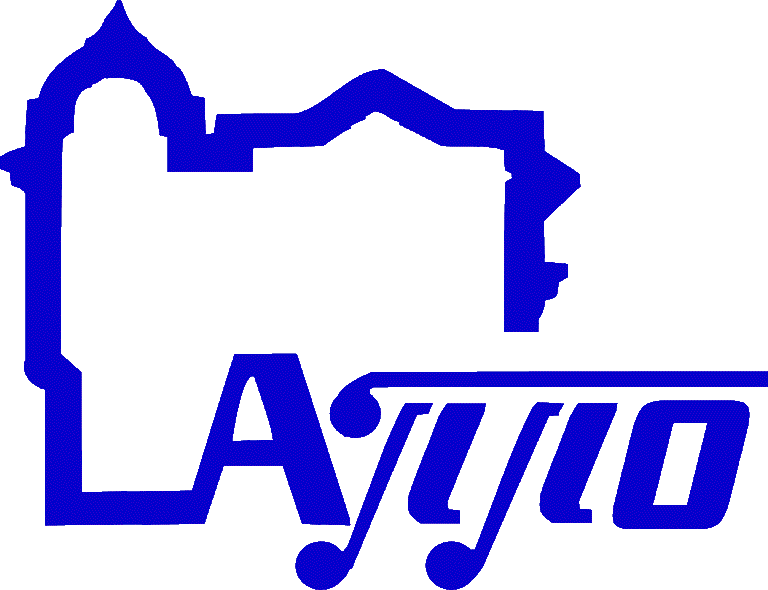 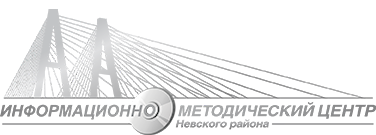 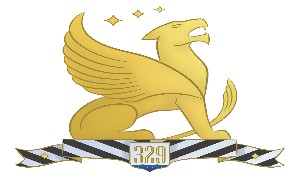 Особенности организации работы ОУ по вопросам ЗдоровьесбереженияБеляева О.А., директор ГБОУ лицей№ 329 Невского районаСаморегуляция как основа культуры здоровьяКолесникова М.Г., к.п.н., доцент, доцент кафедры педагогики и андрагогики СПб АППОСемь шагов активностиВисицкая Е.Ю., методист ГБУ ИМЦ Невского района, заместитель директора по УВР, учитель начальных классов ГБОУ лицей № 329 Невского района СПб12.00 - 13.20: Выступления на семинаре12.00 - 13.20: Выступления на семинареКреативность и творчествоАндрей Михайлович Рафф, детский поэт, переводчик, Лауреат премии "Поэт года" в номинации "Детская литература"Здоровье и окружающий нас микромирЕвелева С. Ю., учитель биологии, методист ГБОУ лицей № 329 Невского района СПбМы есть то, что мы едимРумянцева Л.Ю., Медицинская сестра Детской поликлиники №73 поликлиническое отделение №13 лицей № 329 Невского района СПбМама-учитель. Заповеди мамы учителя.Березняк Е. Ю., педагог-психолог ГБОУ лицей № 329 Невского района СПбДвигательная активность-залог долголетия Карпова Е. А., учитель начальных классов ГБОУ лицей № 329 Невского района СПбЧто такое социальное здоровье и как его укрепитьПарамонов П.А., учитель географии  ГБОУ лицей № 329 Невского района СПбАрт-терапия. Творчество и релаксацияСамарина Т.Ю., учитель технологии  ГБОУ лицей № 329 Невского района СПбАрт-терапия. Творчество и релаксацияСоломатина Е.А., изобразительного искусства  ГБОУ лицей № 329 Невского района СПбПраздник как способ вовлечения родителей и детей в активный отдыхОрлова К. А., инструктор по физической культуре, ГБОУ лицей № 329 Невского района СПб13.20 - 13.30 Завершение семинара13.20 - 13.30 Завершение семинараПодведение итогов семинараМодератор семинара: Висицкая Е.Ю., методист ГБУ ИМЦ Невского района